FORMULÁRIO  DE MATRÍCULATURMA – 03        PERÍODO -  2017.2Período da matrícula: 20 e 21 de julho de 2017    Turno: manhã e tarde/Secretária -MPPGAVInício das aulas: 31 de julho de 2017      Término: 08/11/2017    Local :CEDESPNome: ______________________________________________________________Matrícula:____________________________________________________________E-mail:______________________________________________________________Instituição de Origem:__________________________________________________Celular:______________________________________________________________DISCIPLINA OBRIGATÓRIA  -  (obrigatória para todos (as) )(   ) Disciplina: Métodos Quantitativos e Qualitativos Aplicados às IFES        Código: SMPPG0004       Créditos: 03      Carga Horária: 45 h      Horário: Quarta – feira – 14h  às 17h    (3 aulas/dia)                          Início:  dia 02/08/2017                                    Término: 08/11/2017         (15 encontros)      Docente:  Profª. Drª. Uyguaciara Veloso Castelo BrancoDISCIPLINA OPTATIVAS: (integralizar 10 créditos no mínimo)(  ) Disciplina: Gestão Estratégica para às IFES     Código:   SMPPG0007      Créditos:   03          Carga Horária: 45h     Horário: segunda-feira – 13h  às 16h      –  (3 aulas/dia)     Início:  31/07/2017                    – Término:   06/11/2017              (15 encontros)     Docente: Prof. Dr. Éder da Silva Dantas(  ) Disciplina: Responsabilidade Social e IFES         Código: SMPPG0008        Créditos:    02cr         Carga Horária: –  30 h     Horário: segunda-feira 16h às 18h     (2 aulas/dia)     Início:  31/07/2017                 – Término:   06/11/2017                (15 encontros)     Docente: Profª .Drª Mariana Lins de Oliveira(  ) Disciplina : Ética no Serviço Público       Código:   SMPPG0009      Créditos: 02            Carga Horária: 30h     Horário: Terça-feira – 13h  às 15 h         (2 aulas/dia)     Início:  01/08/2017                          -  Término:  07/11/2017            (15 encontros)     Docentes: Profª Drª Maria Ivete Martins Correia (  ) Disciplina : Políticas Públicas da Educação Superior       Código:   SMPPG0006     Créditos:    03         Carga Horária: 45hs     Horário:  Terça – feira   - 15h  às 18h  (3 aulas/dia)     Início:    01/08/2017                                 Término: 07/11/2017      (15 encontros)     Docente: Prof. Dr. Damião de Lima(  ) Disciplina: Desenvolvimento Sócio - Econômico e Políticas Públicas para o Ensino Superior       Código:   SMPPG0011                                                                   Créditos:   03          Carga Horária: 45     Horário: terça-feira – 13h às 16h          (3 aulas/dia)     Início: 01/08/2017                             Término: 07/11/2017     (15 encontros)     Docente: Prof. Dr. Prof. Ivan Targino Moreira (  ) Disciplina: Avaliação da Educação Superior     Código:    SMPPG0013        Créditos:    03cr         Carga Horária: – 45 hs     Horário: segunda-feira 17h  às 20h                      (3 aulas/dia)     Inicio: 31/07/2017                            Termino: 06/11/2017                          (15 encontros)      Docente: Profª.Dr. Prof. Isac Almeida de Medeiros/ Maria das Graças G.Vieira Guerra(  ) Disciplina Gestão e Intercâmbio Institucional      Código:   SMPPG0012         Créditos:    03         Carga Horária: 45hs     Horário:  Segunda-feira  - 14h  ás 17h                 (3 aulas/dia)     Início: 31/07/2017                             Término: 06/11/2017            (15 encontros)     Docente: Prof. Dr. Mariano Castro Neto(  ) Disciplina : Economia da Educação      Código:    SMPPG0010      Créditos: 03            Carga Horária: 45     Horário: Terça-feira – 16h às 19h    (3 aulas/dia)     Inicio:  01/08/2017                            Término: 07/11/2017                  (15 encontros)     Docentes: Prof. Dr. Luíz de Souza Júnior e Profª.Drª Ana Paula Furtado Soares Pontes                                                                                  João Pessoa, ____/_____/_____________________________________                                   Assinatura do(a) Mestrando(a)                                                                                                                                      Ciente:                                                                                       ________________________________                                                                                            Assinatura do(a) Orientador(a)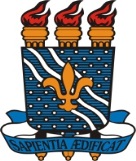 UNIVERSIDADE FEDERAL DA PARAÍBACENTRO DE EDUCAÇÃOPROGRAMA DE PÓS-GRADUAÇÃO EM POLÍTICASPÚBLICAS, GESTÃO E AVALIAÇÃO DA EDUCAÇÃO SUPERIOR - MESTRADO PROFISSIONAL - MPPGAV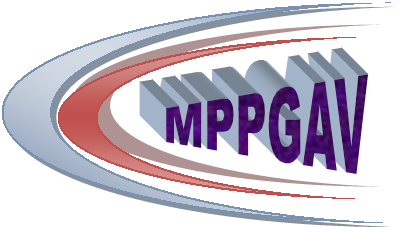 